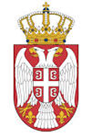 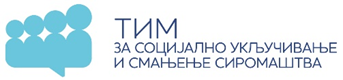 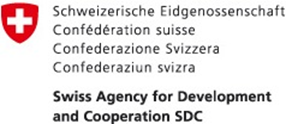       Пољопривредно едукативна канцеларија                                 ЗлатиборкаУ циљу доприноса економском оснаживању жена на селу, Општина Чајетина у сарадњиса Удружењем „Златиборски плодови“, Привредним друштвом за развојпољопривреде “Златиборски еко аграр“ доо и Удружењем „Савез сеоских женаЧајетине“ у Златиборском округу спроводи пројекат „Пољопривредно-едукативнаканцеларија – Златиборка“. Пројектом се формира Пољопривредно-едукативнаканцеларија Златиборка, која представља институционалну, системску и стручнуподршке женама из руралних подручја, која ће омогућити оснаживање и умрежавањежена, повећање видљивости њихових производа, као и промоцију њиховог рада, а уциљу повећања њихове економске независности. Канцеларија ће организовати осимедукативних и већи број информативних семинара, како би се учеснице пројектаупознале са могућностима финансирања и промоције пословних идеја, а посебнапажња биће посвећена истраживачкој делатности у развоју старт уп-ова, пословнојинкубацији и акцелерацији пословних идеја. У пројекат ће бити укључене чланицеУдружења „Савез сеоских жена Чајетине“, а индиректно и њихове породице ицелокупна локална заједница, чија је подршка у економском оснаживању жена веомаважна. Пројекат посебно има за циљ умрежавање жена на селу кроз системправовеменог информисања (циркуларне СМС поруке) о свим актуелностима у вези самогућностима развоја њиховог предузетништва и професионалног усавршавања.Такође, брендирањем Златибора као значајне slow food дестинације, заштитомгеографског порекла златиборског сира и кајмака, низом маркетиншких активности,као и обуком за писање пројекта у циљу добијања додатних средства за развојпредузетништва и упознавањем са примерима добре праксе, кроз пројекат ће битистворене основе за дугорочну одрживост женског предузетништва на селу, а за петнајбољих пословних идеја биће додељена средства у облику гранта за суфинансирањеиз буџета Општине Чајетина.Пројекат се спроводи у оквиру друге фазе Програма локалних иницијатива засоцијално укључивање и смањење сиромаштва – Подршка развоју иновативнихмодела за социјално укључивање ЛИП 2 Програм ЛИП 2 реализује Тим за социјалноукључивање и смањење сиромаштва Владе Републике Србије (СИПРУ) у оквирупројекта Подршка унапређењу социјалног укључивања у Републици Србији, којиподржава Влада Швајцарске.